VÝSLEDKY DOTAZNÍKOVÉHO PRIESKUMUŠIKANOVANIE A KYBERŠIKANOVANIE V ŠKOLEOtázka 1	53 odpovedíSom chlapec/dievča.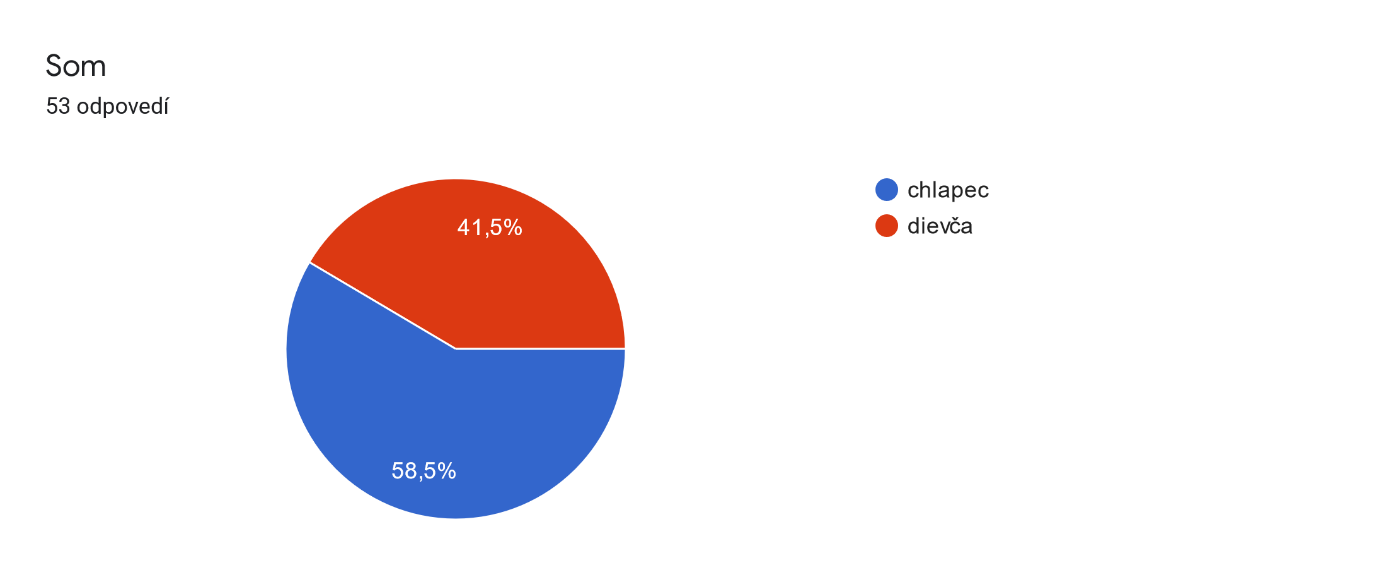 Otázka 2	53 odpovedíMoje skúsenosti so šikanovaním v škole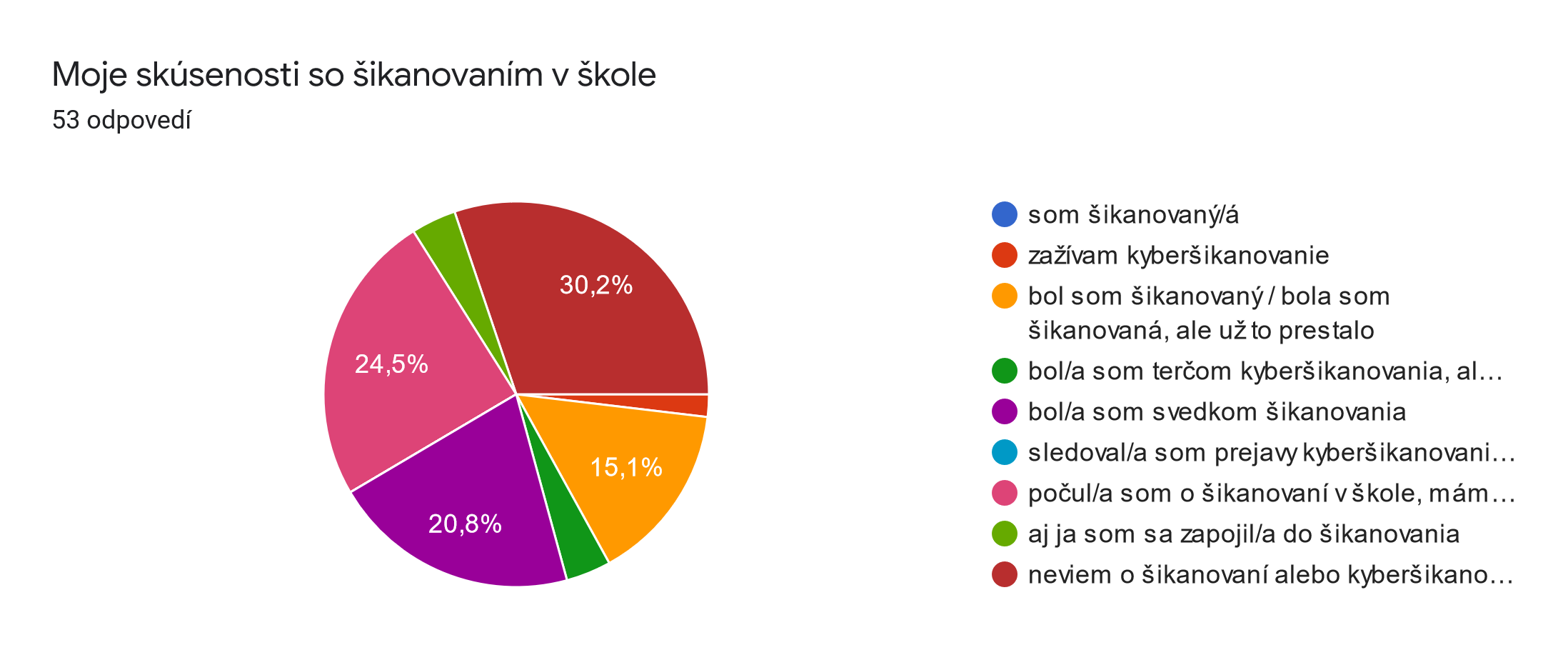 Otázka 3	37 odpovedíAk o šikanovaní vieš z vlastnej skúsenosti alebo máš o ňom informácie, komu si to povedal/a?Otázka 4	37 odpovedíAk si o šikanovaní vedel/a alebo si obeťou a nepovedal/a si o tom, aký bol dôvod tvojho mlčania?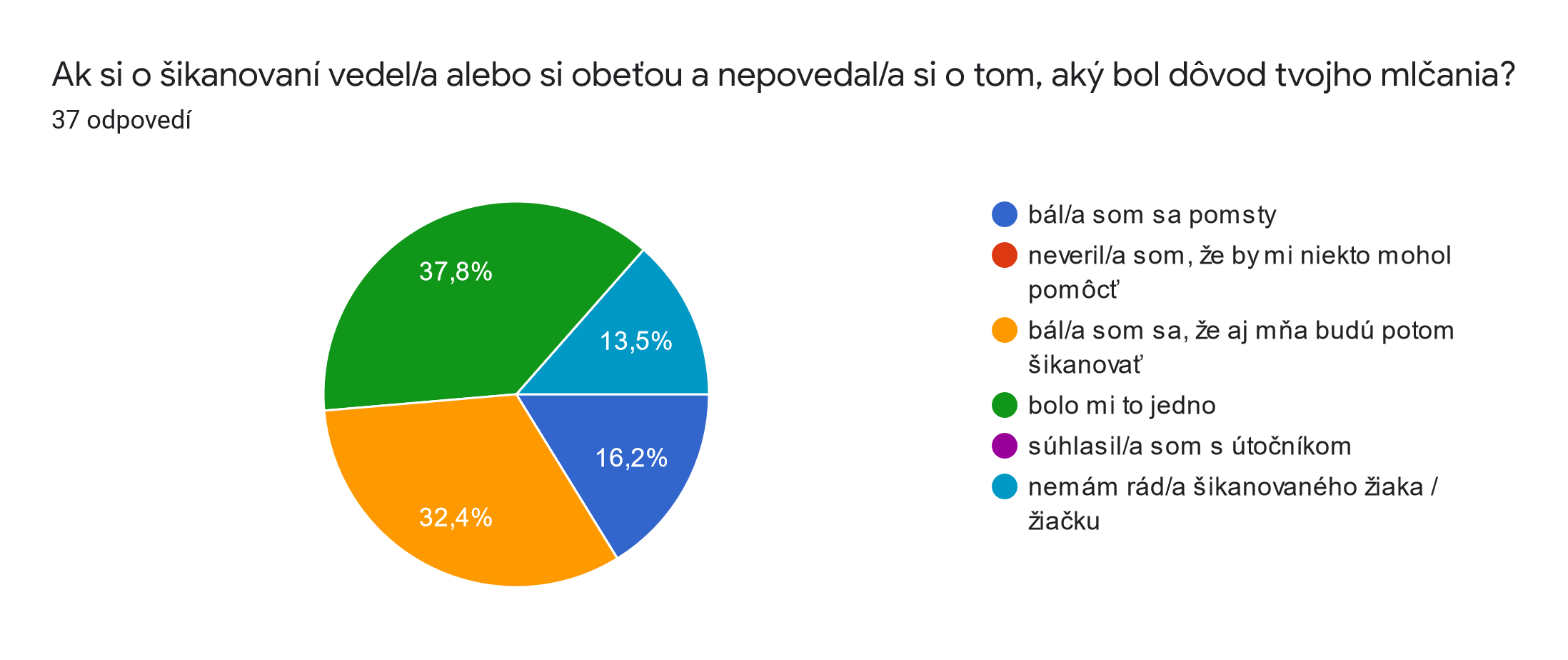 Otázka 5	37 odpovedíAký spôsob šikanovania sa v tvojej triede vyskytuje?Otázka 6	37 odpovedíAký spôsob kyberšikanovania sa v škole vyskytuje?Otázka 7	37 odpovedíŠikanovanie sa najčastejšie vyskytuje na miestach:Otázka 8 	53 odpovedíMyslím si, že učitelia v škole sa o šikanovaní: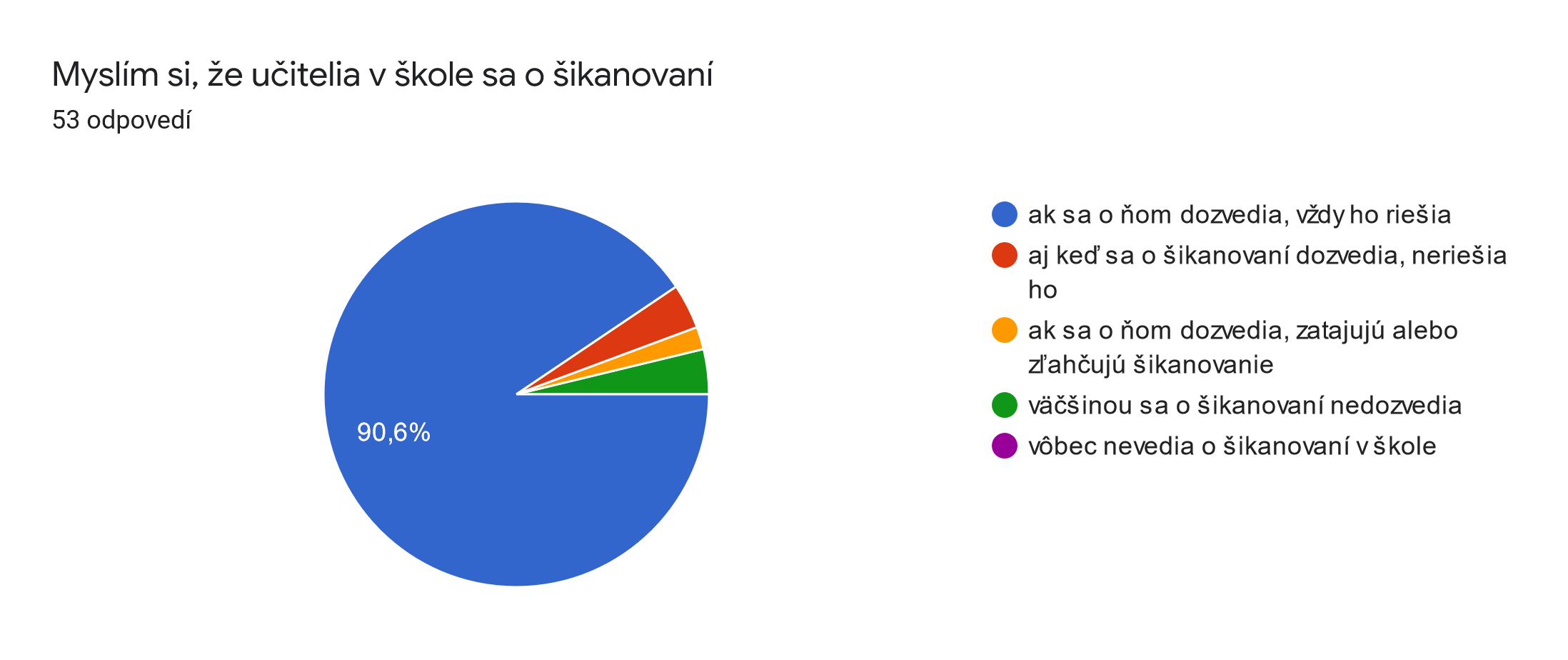 Otázka 9	53 odpovedíChcel/a by som, aby agresor šikanovania bol/boli potrestaní:chlapec31dievča22spolu%chlapecdievčasom šikanovaný/á0zažívam kyberšikanovanie 101bol som šikanovaný / bola som šikanovaná, ale už to prestalo815,135bol/a som terčom kyberšikanovania, ale už nie som211bol/a som svedkom šikanovania1120,874sledoval/a som prejavy kyberšikanovania na internete0počul/a som o šikanovaní, mám informácie zo sociálnych sietí1224,575aj ja som sa zapojil/a do šikanovania202neviem o šikanovaní alebo kyberšikanovaní v škole1630,2124spolu%chlapecdievčaspolužiakovi, spolužiačke918,927kamarátovi, kamarátke mimo školy821,635súrodencovi410,831rodičom1745,998učiteľovi924,345inému dospelému38,121napísal/a som na sociálnej sieti0kontaktoval/a som inú pomoc (poradne, telefonické linky a pod.)0nikomu1335,185spolu%chlapecdievčabál/a som sa pomsty16,215neveril/a som, že by mi niekto mohol pomôcť0bál/a som sa, že aj mňa budú potom šikanovať 32,457bolo mi to jedno37,8113súhlasil/a som s útočníkom0nemám rád/a šikanovaného žiaka / žiačku13,513spolu%telesné napadnutia, bitky1745,9vykonávanie nezmyselných príkazov410,8výsmech, nepekné prezývky, nadávky2156,8zastrašovanie a vyhrážanie616,2„požičiavanie“, schovávanie vecí1540,5poškodzovanie a ničenie vecí513,5ponižovanie žiaka alebo jeho rodiny kvôli pôvodu, výzoru718,9sexuálne obťažovanie25,4týranie a ubližovanie12,7vymáhanie jedla, peňazí a služieb410,8úplné vylúčenie zo skupiny ostatných žiakov924,3spolu%posielanie SMS, MMS, telefonáty410,8nahrávanie alebo zverejňovanie urážlivých a zosmiešňujúcich fotografií a videí  1335,1ohováranie na sociálnych sieťach1027sledovanie na sociálnych sieťach410,8vytváranie skupín nepriateľských voči inému924,3ukradli mu heslo alebo hackli prístup do osobných profilov a zneužili ho12,7vylúčenie zo skupiny a ignorovanie osoby1232,4spolu%v triede počas hodiny12,7v triede počas prestávok1232,4v iných školských priestoroch (chodba, WC, šatne)616,2v areáli školy počas prestávok718,9v areáli školy pred alebo po vyučovaní1027mimo školy, na ulici, na ihrisku3491,9spolu%ak sa o ňom dozvedia, vždy ho riešia4890,6aj keď sa o šikanovaní dozvedia, neriešia ho2ak sa o ňom dozvedia, zatajujú alebo zľahčujú šikanovanie1väčšinou sa o šikanovaní nedozvedia2vôbec nevedia o šikanovaní v škole0spolu%verejným pokarhaním 3056,6zníženou známkou zo správania2852,8oznámením rodičom a pohovorom s nimi3362,3stíhaním políciou1528,3neboli potrestaní11,9vylúčením zo školy11,9inak... ospravedlnením sa pred všetkými11,9